Explorations of Technology - Basic HTML Tag Assignment45 Points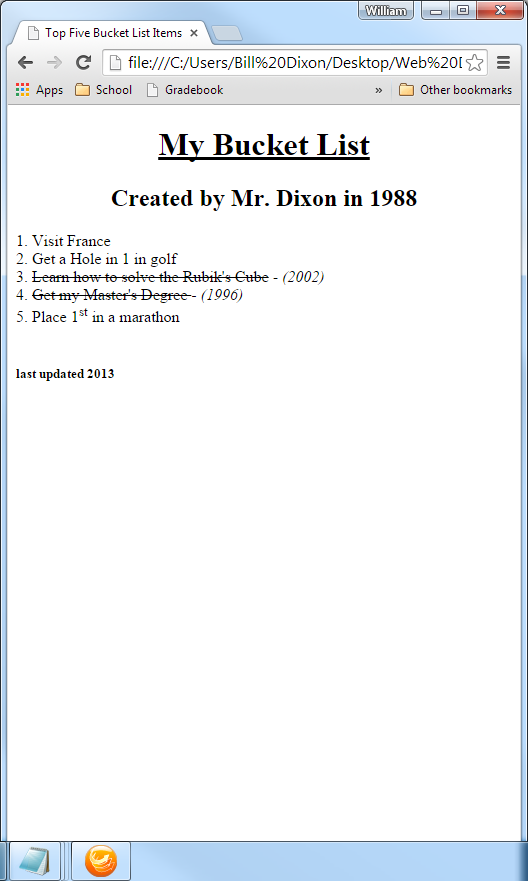 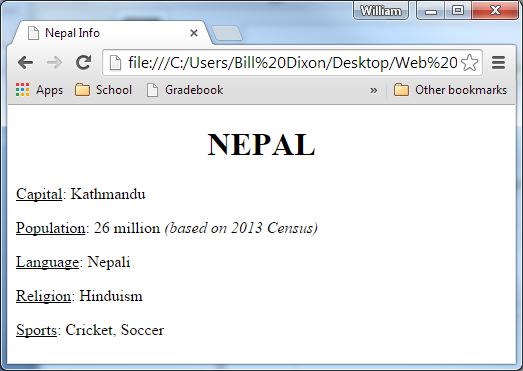 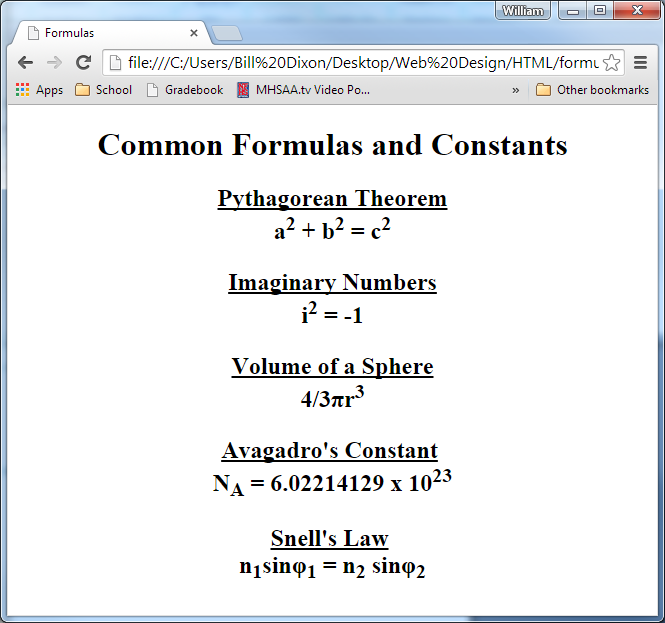 